             ҠАРАР                                                                   ПОСТАНОВЛЕНИЕ            21.02.2024                                                                          №  32Об уточнении бюджета сельского поселения Верхоторский сельсоветмуниципального района Ишимбайский район Республики Башкортостанна 2024 годНа основании Распоряжения Правительства Республики Башкортостан от 06.02.2024 № 71-р «О предоставлении субсидий бюджетам муниципальных образований Республики Башкортостан на обеспечение уровня софинансирования для создание комфортной городской среды в малых городах и исторических поселениях – победителях Всероссийского конкурса лучших проектов создания комфортной городской среды»,               п о с т а н о в л я ю:1. Создание комфортной городской среды в малых городах и исторических поселениях – победителях Всероссийского конкурса лучших проектов создания комфортной городской среды (за исключением расходов, софинансируемых за счет средств федерального бюджета), уменьшить:руб.2. Создание комфортной городской среды в малых городах и исторических поселениях – победителях Всероссийского конкурса лучших проектов создания комфортной городской среды (за исключением расходов, софинансируемых за счет средств федерального бюджета), направить:3. Контроль за исполнением настоящего постановления оставляю за собой.Глава сельского поселения                                                                  А.В.ТурчинБашкортостан РеспубликаhыИшембай районы муниципаль районыВерхотор ауыл Советыауыл билəмəhехакимиəтеЛенин урамы, 43, Верхотор ауылы, Ишембай районы ,Башкортостан РеспубликаҺы, 453228   тел./факс 8(34794)74523verhotorsp@mail.ru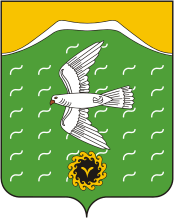 Администрация сельского поселения Верхоторский сельсовет муниципального района Ишимбайский район Республики Башкортостанул.Ленина д.43 ,с.Верхотор, Ишимбайский район, Республика Башкортостан, 453228тел./факс 8(34794)74523verhotorsp@mail.ruтип средств 111112КБК2023 годАдминистрация СП Верхоторский сельсовет МР Ишимбайский район РБ/0503/791/МП///М4240/244/226- 35 410 000,0Всего- 35 410 000,0тип средств 111112КБК2023 годАдминистрация СП Верхоторский сельсовет МР Ишимбайский район РБ/0503/791/МП///М4240/244/22632 379 008,43Всего32 379 008,43